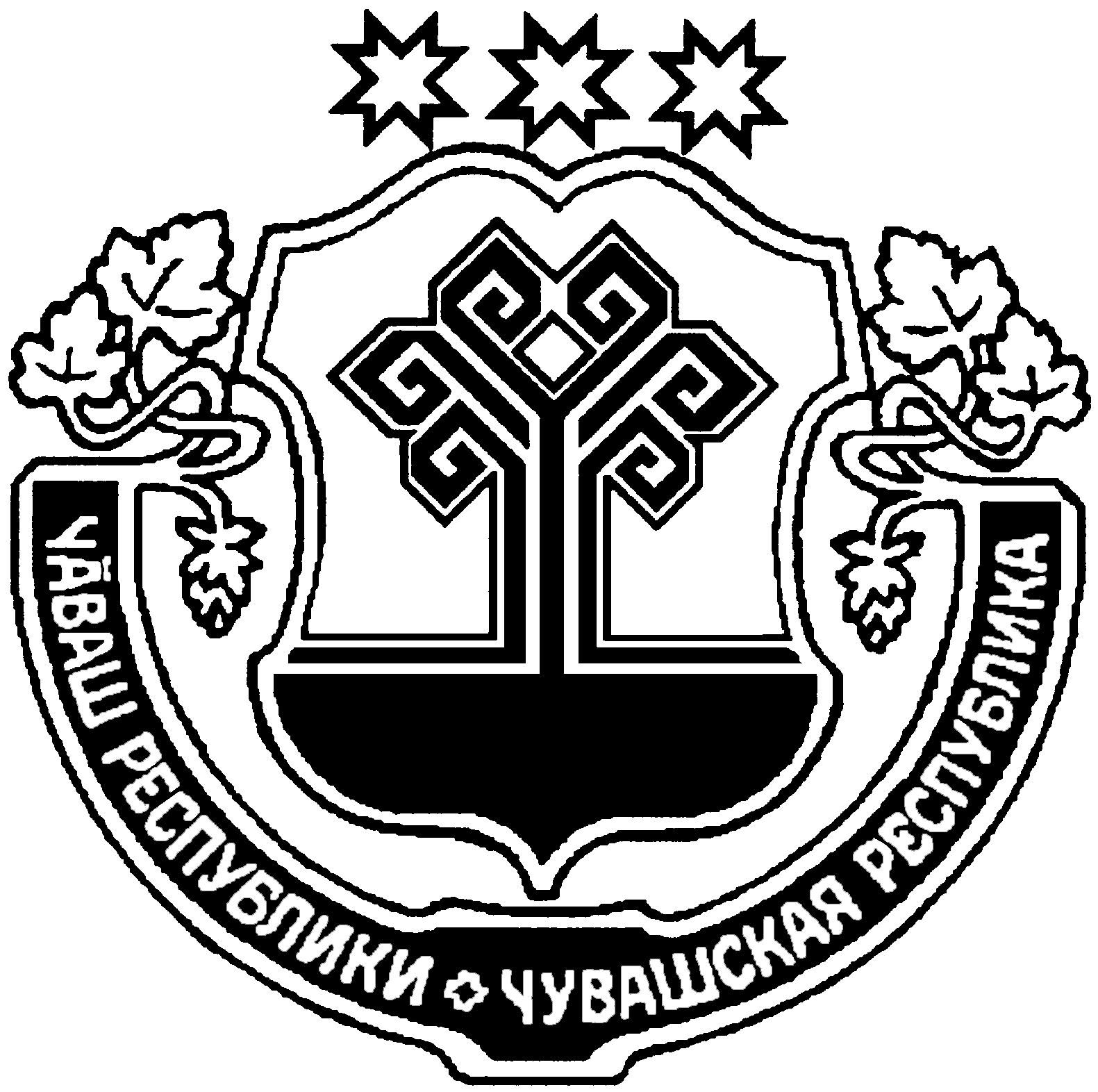 О внесении изменений в административный регламент по предоставлении муниципальной услуги «Предоставление земельных участков, находящихся в муниципальной собственности, либо земельных участков, государственная собственность на которые не разграничена, на торгах»В соответствии с Федеральным законом от 27.07.2010 № 210-ФЗ «Об организации предоставления государственных и муниципальных услуг», Федеральным законом от 06.10.2003 № 131-ФЗ «Об общих принципах организации местного самоуправления в Российской Федерации», Федеральным законом от 25.10.2001  № 137-ФЗ «О введении в действие Земельного кодекса Российской Федерации» (с изменениями от 01.01.2017), администрация   Яншихово-Норвашского   сельского     поселения                  п о с т а н а в л я е т:            1. Внести в постановление администрации Яншихово-Норвашского сельского поселения от 10.03.2016 № 15 «Об утверждении Административного регламента администрации Яншихово-Норвашского сельского поселения по предоставлению муниципальной услуги «Предоставление земельных участков, находящихся в муниципальной собственности, либо земельных участков, государственная собственность на которые не разграничена, на торгах» (в ред. от 25.05.2018), следующие изменения:1) в заголовке и в пункте 1 слова «либо земельных участков, государственная собственность на которые не разграничена,» исключить.2. Внести в административный регламент администрации Яншихово-Норвашского сельского поселения по предоставлению муниципальной услуги «Предоставление земельных участков, находящихся в муниципальной собственности, либо земельных участков, государственная собственность на которые не разграничена, на торгах», утвержденный постановлением администрации Яншихово-Норвашского сельского поселения от 10.03.2016 № 15, следующие изменения:1) в заголовке, в абзаце 2 пункта 1.1. и в абзаце 2 пункта 2.1. слова «либо земельных участков, государственная собственность на которые не разграничена,» исключить;2) пункт 5.1. дополнить абзацем 26 следующего содержания: «В случае установления в ходе или по результатам рассмотрения жалобы признаков состава административного правонарушения или преступления должностное лицо, работник, наделенные полномочиями по рассмотрению жалоб, незамедлительно направляют имеющиеся материалы в органы прокуратуры.»абзацы 26-38 считать абзацами 27-39 соответственно.3) в абзаце 39 пункта 5.1., в Приложении 1 слова «» заменить словами «sao-norvashi@cap.ru»;3. Настоящее решение вступает в силу после его официального опубликования.ГлаваЯншихово-Норвашскогосельского поселения                                     			Егоров Р.А.ЧĂВАШ РЕСПУБЛИКИТĂВАЙ РАЙОНĚ ЧУВАШСКАЯ РЕСПУБЛИКА ЯНТИКОВСКИЙ РАЙОН  ЕНĚШ НĂРВАШ ЯЛ ПОСЕЛЕНИЙĚН АДМИНИСТРАЦИЙĔ ЙЫШĂНУ«25» январь  2019 ç.  №  3 Енěш Нǎрваш ялěАДМИНИСТРАЦИЯ ЯНШИХОВО-НОРВАШСКОГО СЕЛЬСКОГО ПОСЕЛЕНИЯ ПОСТАНОВЛЕНИЕ«25» января  . № 3село Яншихово-Норваши